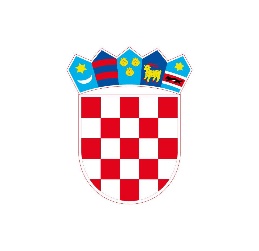             REPUBLIKA HRVATSKAVUKOVARSKO-SRIJEMSKA ŽUPANIJA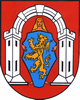 GRAD VUKOVARUpravni odjel za kulturu, obrazovanje, sport,branitelje, socijalnu politiku i civilno društvo	Povjerenstvo za provedbu javnog natječajaKLASA: 112-01/18-01/9URBROJ: 2196/01-3-18-4Vukovar, 31. listopada 2018.Sukladno odredbama članka 20.-22. Zakona o službenicima i namještenicima u lokalnoj i područnoj (regionalnoj) samoupravi (″Narodne novine″ broj 86/08, 61/11 i 4/18 – u nastavku teksta: ZSN), Povjerenstvo za provedbu natječaja za prijam u službu Voditelja odsjeka za predškolski odgoj, školstvo, visoko školstvo i sport daje sljedećuOBAVIJEST I UPUTUkandidatima/kandidatkinjama u postupku natječajaI. OBJAVA NATJEČAJA	Pročelnik Upravnog odjela za kulturu, obrazovanje, sport,branitelje, socijalnu politiku i civilno društvo raspisao je Javni natječaj za  prijam u službu Voditelja odsjeka za predškolski odgoj, školstvo, visoko školstvo i sport na neodređeno vrijeme (u daljnjem tekstu: natječaj).	Natječaj je objavljen u ″Narodnim novinama″ broj 96/18 dana 31. listopada 2018. godine i na službenim web-stranicama Grada Vukovara: www.vukovar.hr.	Rok za podnošenje prijava traje zaključno do 08. studenog 2018.godineII. OPIS POSLOVA I PODACI O PLAĆIOpis poslova radnog mjesta	-  rukovodi Odsjekom, organizira i usklađuje rad Odsjeka	-  priprema prijedloge općih akata iz područja rad Odsjek		-  pomaže službenicima Odsjeka u radu na najsloženijim predmetima 	- obavlja stručne poslove predškolskog odgoja, školstva, visokog školstva i sporta i vodi 	   upravne i neupravne postupke iz ovih područja 	-  obavlja i druge srodne poslove po nalogu pročelnika Upravnog odjelaPodaci o plaćiKoeficijent složenosti proslova radnog mjesta je 4,35 uz osnovicu za izračun plaće u iznosu od 2.732,60 kn bruto. Plaću čini umnožak koeficijenta složenosti poslova radnog mjesta i osnovice za obračun plaće, uvećan za 0,5% za svaku navršenu godinu radnog staža.III. PROVEDBA POSTUPKA I NAČIN TESTIRANJANatječaj provodi Povjerenstvo za provedbu javnog natječaja, koje obavlja sljedeće poslove:utvrđuje koje su prijave na natječaj pravodobne i potpune,utvrđuje listu kandidata prijavljenih na natječaj koji ispunjavaju formalne uvjete propisane natječajem,kandidate s liste poziva na prethodnu provjeru znanja i sposobnosti,provodi postupak provjere znanja i sposobnosti,podnosi izvješće o provedenom postupku, uz koje prilaže rang listu kandidata s obzirom na rezultate provedene provjere znanja i sposobnosti.Prijave kandidata koji se ne upućuju u daljnji postupak. Ukoliko je prijava na natječaj nepravodobna (podnesena nakon isteka roka za podnošenje prijave neposredno ili nepreporučeno putem pošte) i/ili nepotpuna (ne sadrži svu potrebnu dokumentaciju), ista se neće razmatrati, a osoba koja je podnijela nepotpunu i/ili nepravodobnu prijavu ili osoba koja ne ispunjava formalne uvjete iz natječaja ne smatra se kandidatom prijavljenim na natječaj. Osobi koja nije podnijela pravodobnu i urednu prijavu ili ne ispunjava formalne uvjete iz natječaja dostavit će se pisana obavijest u kojoj će se navesti razlozi zbog kojih se ne smatra kandidatom prijavljenim na natječaj. Protiv obavijesti osoba nema pravo podnošenja pravnog lijeka.Provjera znanja i sposobnosti kandidata/kinja. Prethodnoj provjeri znanja i sposobnosti kandidata/kinja mogu pristupiti samo kandidati/kinje koji/e ispunjavaju formalne uvjete iz natječaja.Navedeni kandidati/kinje bit će pozvani/e na pisano testiranje. Za kandidata/kinju koji/a ne pristupi testiranju smatrat će se da je povukao/la prijavu na natječaj.Prethodna provjera znanja i sposobnosti kandidata/kinja obavlja se putem pisanog testiranja i intervjua.IV. PRAVILA PROVJERE ZNANJA I SPOSOBNOSTIPo dolasku na provjeru znanja od kandidata/kinja će biti zatraženo predočavanje odgovarajuće identifikacijske isprave radi utvrđivanja identiteta. Kandidati/kinje koji ne mogu dokazati identitet, kao i osobe za koje se utvrdi da nisu podnijele prijavu na natječaj za radno mjesto za koje se obavlja provjera znanja, neće moći pristupiti provjeri znanja.Za kandidata/kinju koji/a ne pristupi provjeri znanja smatrat će se da je povukao/la prijavu na natječaj.Pisana provjera traje 60 minuta (pisano testiranje).Po utvrđivanju identiteta, kandidatima/kinjama će biti podijeljen test za pisanu provjeru znanja.Kandidati/kinje su dužni/e pridržavati se utvrđenog vremena i rasporeda provjere znanja.Za vrijeme provjere znanja i sposobnosti u prostoriji za testiranje nije dopušteno:koristiti se bilo kakvom literaturom odnosno bilješkama,koristiti mobitel ili druga komunikacijska sredstva,napuštati prostoriju u kojoj se odvija provjera znanja i sposobnosti,razgovarati s ostalim kandidatima/kinjama odnosno na bilo koji način remetiti koncentraciju kandidata/kinja.Kandidati/kinje koji/e se ponašaju neprimjereno i/ili koji prekrše pravila bit će udaljeni/e s provjere znanja. Njihov rezultat neće se razmatrati i smatrat će se da su povukli prijavu na Natječaj.Za pisanu provjeru znanja dodjeljuje se maksimalno 10 bodova ili se utvrđuje 0 bodova. Smatra se da su kandidati/kinje uspješno položili/e test ako su  ostvarili najmanje 50% (5 bodova) na testiranju.Kandidati/kinje koji/e su uspješno položili/e pisani test Povjerenstvo poziva da pristupe razgovoru (intervjuu) kojim Povjerenstvo utvrđuje interese, profesionalne ciljeve i motivaciju za rad u Upravnom odjelu. Rezultati intervjua boduju se do maksimalno 10 bodova.Nakon provedenog testiranja i intervjua Povjerenstvo utvrđuje Rang listu kandidata/kinja prema ukupnom broju bodova ostvarenih na pisanom testiranju i razgovoru.Povjerenstvo izrađuje i, uz ranije utvrđenu Rang-listu kandidata/kinja, podnosi pročelniku Izvješće o provedenom postupku provjere znanja i sposobnosti, a koje Izvješće potpisuju svi članovi.Pročelnik donosi rješenje o prijmu u službu. Rješenje će biti dostavljeno svim kandidatima/kinjama prijavljenim na Natječaj. Protiv rješenja o prijemu u radni odnos kandidat/kinja koji nije primljen može izjaviti žalbu gradonačelniku Grada Vukovara u roku od 15 dana od dana dostave rješenja.Kandidat/kinja kojeg se, nakon prethodne provjere znanja i sposobnosti, uputi na provjeru zdravstvene sposobnosti mora dostavi uvjerenje o zdravstvenoj sposobnosti u roku od 8 dana, a prije donošenja rješenja o prijmu u službu.Poziv za provjeru znanja i sposobnosti biti će objavljen na službenoj web-stranici i oglasnoj ploči Grada Vukovara najmanje pet (5) dana prije testiranja.V. PODRUČJE TESTIRANJAPrethodna provjera znanja i sposobnosti kandidata/kinja obuhvaća pisano testiranje i intervju.Pisano testiranje sastoji se odprovjere poznavanja osnova ustavnog ustrojstva Republike Hrvatske, osnove poznavanja djelokruga i ustrojstva te načina rada jedinica lokalne i područne (regionalne) samouprave i samoupravnog djelokruga Grada Vukovara,provjere znanja, sposobnosti i vještina bitnih za obavljanje poslova radnog mjesta.Intervju s Povjerenstvom za provedbu natječaja Intervju se provodi samo s kandidatima/kinjama koji su ostvarili najmanje 50% bodova iz pisanog testiranja.PRAVNI I DRUGI IZVORI ZA PRIPREMANJE KANDIDATA ZA TESTIRANJEOsnove ustavnog ustrojstva Republike Hrvatske, osnove poznavanja djelokruga i ustrojstva te načina rada jedinica lokalne i područne (regionalne) samouprave i samoupravnog djelokruga Grada VukovaraPitanja kojima se testira poznavanje ustavnog ustrojstva Republike Hrvatske, osnove poznavanja djelokruga i ustrojstva te načina rada jedinica lokalne i područne (regionalne) samouprave i samoupravnog djelokruga Grada Vukovara temelje se na izvorima:Ustav Republike Hrvatske (″Narodne novine″ broj 56/90, 135/97, 8/98, 113/00, 124/00, 28/01, 41/01, 55/01, 76/10, 85/10, 5/14)Zakon o lokalnoj i područnoj (regionalnoj) samoupravi (″Narodne novine″ broj 33/01, 60/01, 129/05, 109/07, 125/08, 36/09, 36/09, 150/11, 144/12, 19/13-pročišćeni tekst, 137/15-ispravak i 123/17)Uredba o uredskom poslovanju (″Narodne novine″ broj 7/09)Statut Grada Vukovara (″Službeni vjesnik″ Grada Vukovara broj 4/09, 7/11, 4/12, 7/13, 7/15, 1/18 i 2/18 – pročišćeni tekst, dostupno na http://www.vukovar.hr/e-usluge/gradski-servisi/statut-grada-sluzbeni-vjesnik)Provjera znanja, sposobnosti i vještina bitnih za obavljanje poslova radnog mjesta:Pitanja kojima se testira provjera znanja, sposobnosti i vještina bitnih za obavljanje poslova radnog mjesta temelje se na sljedećim propisima: -  Zakon o odgoju i obrazovanju u osnovnoj i srednjoj školi (Narodne novine 87/2008, 86/2009,  92/2010, 105/2010, 90/2011, 5/2012, 16/2012, 86/2012, 94/2013, 152/2014, 7/2017, 68/2018) -   Zakon o predškolskom odgoju i obrazovanju (Narodne novine 10/97, 107/07, 94/13) -   Zakon o sportu (Narodne novine 71/06, 150/08, 124/10, 124/11, 86/12, 94/13, 85/15, 19/16) -   Zakon o ustanovama (NN 76/93, 29/97, 47/99, 35/08) -   Zakon o proračunu (NN 87/08, 136/12, 15/15)VI. DODATNE UPUTE I INFORMACIJE	Tekst Natječaja dostupan je ispod ove objave.	Od dana objave u ″Narodnim novinama″, odnosno na web-stranici Grada Vukovara, počinje teći rok od 8 dana za podnošenje prijava na natječaj. Stoga je posljednji dan za podnošenje prijava na natječaj, predajom pošti (preporučeno) ili neposredno u pisarnicu Grada zaključno s danom 08. studenog 2018. godine.	Vrijeme održavanje prethodne provjere znanja i sposobnosti kandidata bit će objavljeno na ovoj web-stranici te na oglasnoj ploči Grada Vukovara, najkasnije 5 dana prije održavanje provjere.	Molimo podnositelje/ice da prijavi prilože sve isprave naznačene u Natječaju – neuredna prijava isključuje podnositelja/icu iz postupka. Do dana isteka natječajnog roka prijave je moguće dopuniti. Dopuna se predaje na isti način kao i prijava. Nakon isteka natječajnog roka nema mogućnosti dostave dokumentacije, bez obzira na razloge.Kandidat/kinja može tijekom natječajnog postupka pisanim putem povući prijavu.							Predsjednik Povjerenstva za provedbu							             javnog natječaja 		   Igor Antolović